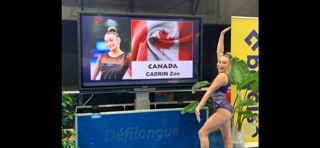 ZOÉ CADRIN WIMGYM/ASTGYMPREMIÈRE GYMNASTE de l’académie Ste-Thérèse et du club de gymnastique Wimgym/ASTgym  A FAIRE PARTIE DE L’ÉQUIPE DU CANADA